Pricing shall be inclusive of all labor, delivery costs and other expenses necessary to provide product in accordance with the specifications and terms and conditions of this bid document and your proposal.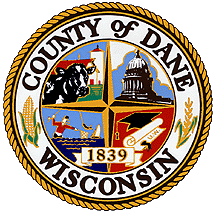 DANE COUNTYDEPARTMENT OF ADMINISTRATIONPURCHASING DIVISIONRFP COST PROPOSALRevised 02/2020RFP NUMBER:120033RFP TITLE:Hydraulic Dredge & Booster Pump EquipmentRFP DEADLINE:April 17, 20202:00 p.m. (CST)PROPOSALS MUST BE SUBMITTED TO:Purchasing Bid Dropboxwww.danepurchasing.com*Late, faxed, mailed, hand-delivered or unsigned proposals will be rejected* *Late, faxed, mailed, hand-delivered or unsigned proposals will be rejected* COST PROPOSALCOST PROPOSALCOST PROPOSALCOST PROPOSALVENDOR NAME:DANE COUNTY VENDOR #:#ItemPrice1Hydraulic Dredge  $ 2Booster Pumps $ 3Grand Total $ #Additional Equipment OptionsPrice4 $ 5 $ 6 $ 7 $ 8 $ 9 $ 10 $ 11 $ 12 $ 